Приложение 4Раздел «Радость открытий и познание» (Праздники России)КартинкаПравильное название праздникаи дата или месяц празднования.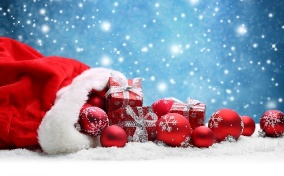 ________________________________________________________________________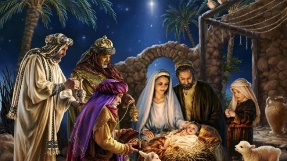 ________________________________________________________________________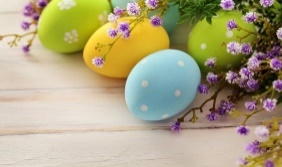 ________________________________________________________________________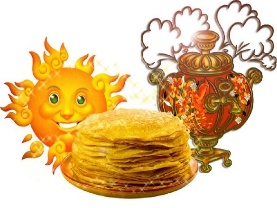 _____________________________________________________________________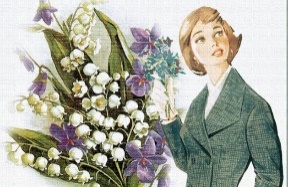 ________________________________________________________________________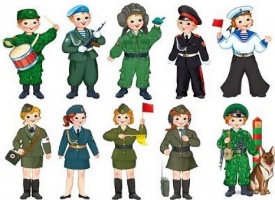 _______________________________________________________________________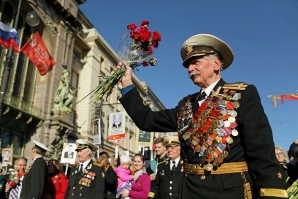 ________________________________________________________________________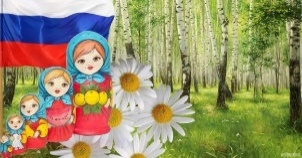 _______________________________________________________________________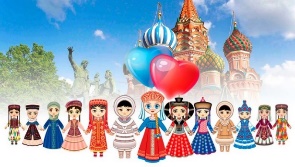 ________________________________________________________________________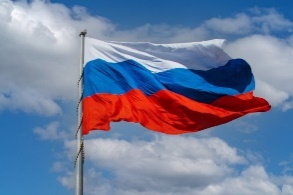 ________________________________________________________________________